25.06.SOWY  czwartek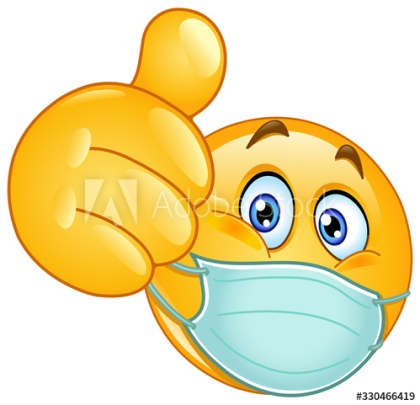     Wakacje Temat dzienny – Moi przyjacieleI Zabawa na powitanie „Wesoło witamy wszystkich Was”   https://www.youtube.com/watch?v=Ab-HWSEg9XE  Zabawa ruchowa przy piosence „Bim, bam, bom” https://www.youtube.com/watch?v=3cXxAGDA38o  Zestaw ćwiczeń porannych – wykonujemy kilka powtórzeń zakręcenia kołem 
i wykonywania ćwiczeń gimnastycznych. https://wordwall.net/pl/resource/893767/wychowanie-fizyczne/wf-online-w-domu-%c4%87wiczeniaPrzypomnienie o konieczności mycia i dezynfekcji rąk „Przegoń wirusa”https://www.youtube.com/watch?v=QT-2bnINDx4 IIZestaw ćwiczeń gimnastycznych: 1) „Leżenie na piasku” – zabawa przy piosence „Na plaży” M. Jeżowskiej według pomysłu dziecka lub rodzica. https://www.youtube.com/watch?v=k-AOW_76luU 2) „Plażowanie” – dziecko stawia bosą stopę na woreczku gimnastycznym lub chusteczce. Na dany sygnał podnosi chustkę samą stopą. Następnie przekładają palcami prawej stopy woreczek leżący przy lewej stopie i na odwrót. 3) „Orzeźwienie” – w zabawie wykorzystujemy pustą butelkę plastikową. Dziecko w siadzie klęcznym kładzie butelkę przed kolanami, dłonie na butelce – odsuwają butelki szybkim ruchem w przód i przysuwają do kolan. Potem w leżeniu przodem zgina ręce w łokciach, dłonie trzymają na ziemi przy barkach, butelkę stawiają w małej odległości od twarzy. Robi głęboki wdech nosem i silny wydech ustami w stronę butelki. Powtarza ćwiczenie kilkakrotnie, starając się silnym wydechem przewrócić butelkę. Następnie w leżeniu przodem trzyma butelkę w jednej ręce i przekazują ją ruchem okrężnym z ręki do ręki przed twarzą i za plecami w jednym i w drugim kierunku (ręce cały czas proste w łokciach). Na koniec w leżeniu tyłem trzyma oburącz butelkę za głową. Butelka leży poziomo. Podnosi nogi i ręce 
i stara się dotknąć stopami butelki, po czym wraca do pozycji wyjściowej. 4)„Przeciąganie liny” – dziecko w parze z rodzicem lub rodzeństwem  bawi się 
w przeciąganie liny. Wygrywa ta osoba,, który przeciągnie środek liny na swoją połowę. 5) „Pokrzywa” – dzieci podaje rzucając piłkę w parze z rodzicem. Gdy dziecko usłysz hasło: POKRZYWA nie chwyta piłki.(zabawę powtarzamy kilkakrotnie). 6) „Rajd rowerowy” – dziecko kładzie się na plecach i naśladuje jazdę rowerem 
do słów rymowanki: Jedzie rowerek na spacerek, jaki z tyłu ma numerek. Następnie wjeżdża pod górkę – zwalnia,                  zjeżdża z górki – przyśpiesza,                 jadzie po prostej – bardzo szybko.„Witam wszystkich, którzy…” – Dziecko siedzi na dywanie. Rodzic wypowiada początek zdania: Witam wszystkich, którzy… i kończy je dowolnie, np.: lubią lody czekoladowe; mają na sobie co zielonego; są dziś w dobrym humorze. Dziecko, które identyfikują się ze słowami rodzica, wstaje i macha. Zabawa przy piosence „Misiowi przyjaciele” https://www.youtube.com/watch?v=jbD2t4mNpcc „Mój przyjaciel” – rozmowa na temat przyjaciół, próba określania, kto to jest przyjaciel. Pytania do zabawy: - Kogo nazywamy przyjacielem? - Czym przyjaciel różni się od kolegi? - Jak powinien się zachowywać przyjaciel? - Co to znaczy, że prawdziwych przyjaciół poznaje się w biedzie? Słuchanie piosenki „Mój kolego z przedszkola”  https://www.youtube.com/watch?v=Q_e3t6I0fvQ „Telefon z wakacji” – zabawa słuchowa, Rodzic odczytuje wybrane zdanie a dziecko stara się je prawidłowo wskazać.To Tatry a to Bałtyk.On pływa.Ala robi zamek z piasku.Adam ma wiaderko.Dziecko może dzielić każde zdanie na słowa, słowa na sylaby i na głoski. Może również na koniec samodzielnie odczytać zdania zamieszczone powyżej.„Koleżanki i koledzy” – dziecko wykonuje pracę plastyczną, która będzie przedstawiała wszystkie dzieci z naszej grupy przedszkolnej. 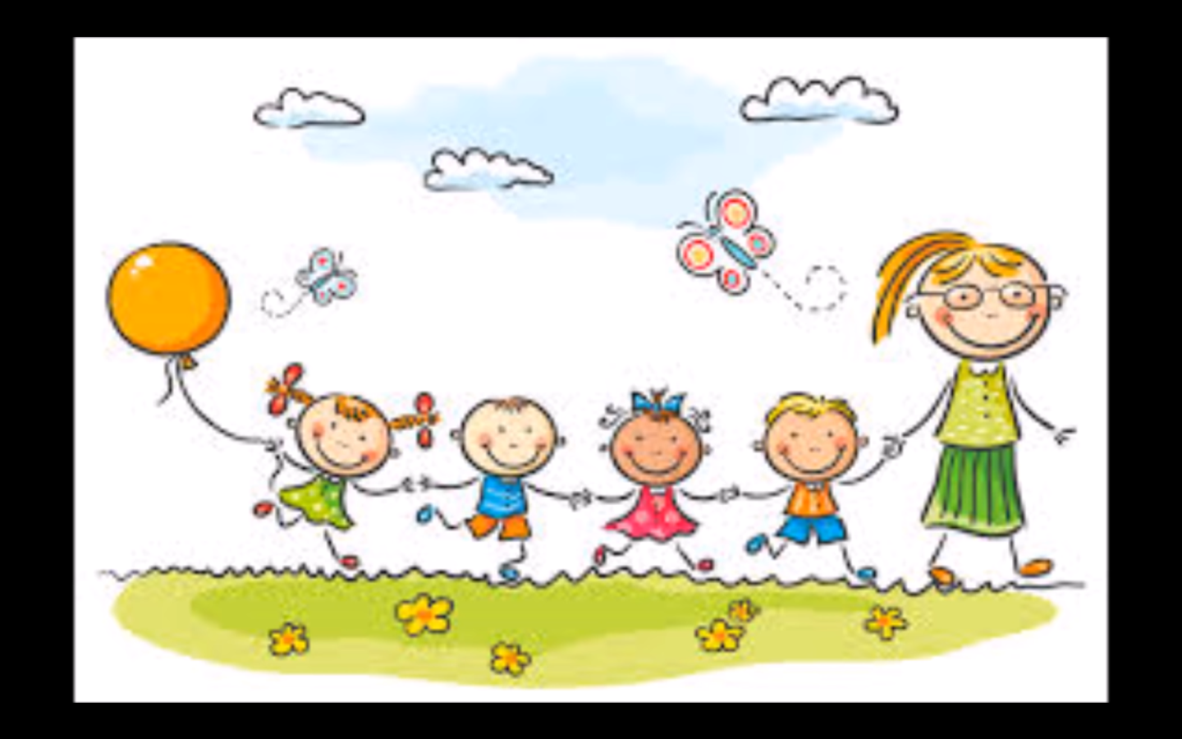 Zabawa przy piosence „W przyjaźni tkwi siła” https://www.youtube.com/watch?v=PopksuOWC9o „Rekin i krab” – zabawa ruchowa orientacyjna. Układamy na podłodze linię 
ze skakanek. Umawiamy się z dzieckiem, że z jednej strony linii jest morze, z drugiej – piasek. Na hasło.: krab! dziecko musi uciec z piasku przed krabem – przeskoczyć 
na morze. Na hasło:  rekin! dziecko ucieka z morza na piasek. Rodzic może wymieniać inne  hasła dla zmylenia. Praca w ćwiczeniach cz.4, str.46a – czytanie zdań, rysowanie lodów, wykonywanie obliczeń, łączenie podpisów z właściwymi obrazkami. Praca w ćwiczeniach cz.4, str.46b – podawanie nazw przedmiotów na ilustracjach, wyszukiwanie nazw w wykreślance.IIIĆwiczenia relaksacyjna przy muzyce  https://www.youtube.com/watch?v=QOYZuDzph9I&t=166s Zabawy ruchowe przy piosence „Po łące biega lato” https://www.youtube.com/watch?v=QHR9URbvf_E Odtwarzanie rytmu piosenki za pomocą dostępnych instrumentów perkusyjnych. Słuchanie bajki  „Morskie i lądowe przygody Wojtka Kwioka i niedźwiadka Tutu”https://www.youtube.com/watch?v=4ujn3RR6e_A Zadania dodatkowe dla chętnych dzieci: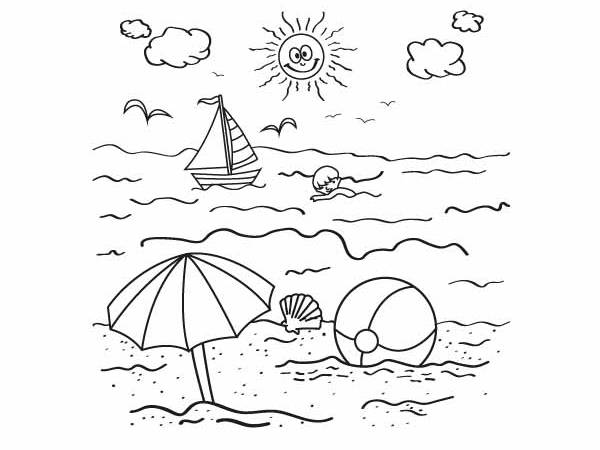 